Art Rocks Club House Project Proposal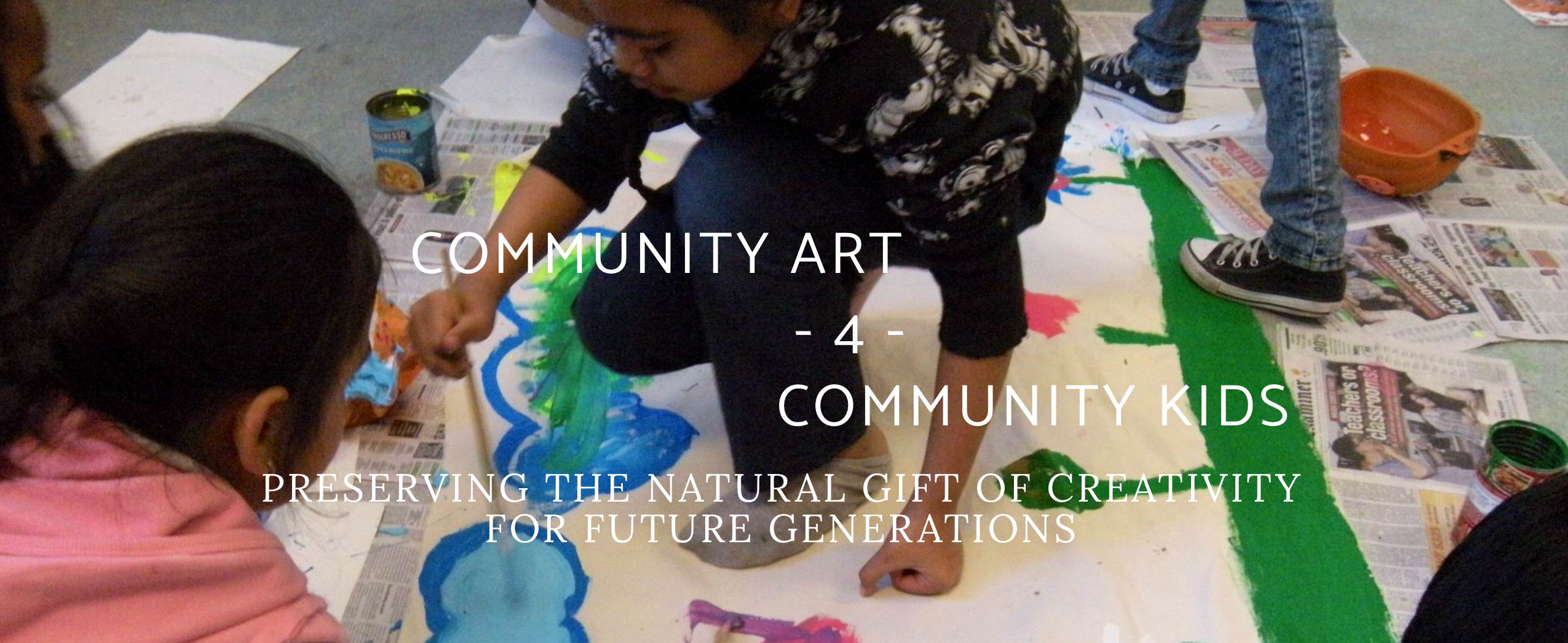 Date:Phone Number: 				Email: Name or Organization Name:Proposed Project Name: How does your project align with our mission statement?Our projects are site specific in San Francisco’s Hunters Point District. We fund projects that foster creativity & communicationProject Description: Project Budget : DescriptionCostexpenses materials neededartists / teachers  / instructors fee\miscellaneous Total$‎	0